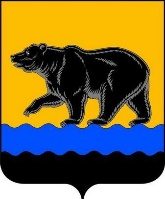 ДУМА  ГОРОДА  НЕФТЕЮГАНСКАР Е Ш Е Н И Е                                                                     ПРОЕКТ                 О внесении изменений в Перечень наименований должностей муниципальной службы в муниципальном образовании город НефтеюганскПринято Думой города00 мая 2023 годаВ соответствии с Законом Ханты-Мансийского автономного округа - Югры от 20.07.2007 № 97-оз «О Реестре должностей муниципальной службы в Ханты-Мансийском автономном округе – Югре», руководствуясь Уставом города Нефтеюганска, Дума города решила:1.Внести в приложение 3 к решению Думы города Нефтеюганска от 30.11.2017 № 281-VI «О Перечне наименований должностей муниципальной службы в муниципальном образовании город Нефтеюганск» (в редакции от 14.10.2021 № 9-VII) следующее изменение, дополнив подпункт 2 пункта 3 абзацем следующего содержания:«инспектор.».2.Опубликовать решение в газете «Здравствуйте, нефтеюганцы!» и разместить на официальном сайте органов местного самоуправления города Нефтеюганска.3.Решение вступает в силу после официального опубликования. Глава города Нефтеюганска                	     Председатель Думы 				                       	     города Нефтеюганска	_______________Э.Х. Бугай       		     ______________М.М. Миннигулов00 мая 2023 года№ 00-VII  